“The Maserati is done, the Dune Racer is 95% done, one Wild Thing is up and running and just and another Wild Thing is just about finished with wiring.”This is a recent email received by Variety KC Executive Director, Deborah Wiebrecht. It may sound like something from the racing world, but it’s actually exciting news from Gavin Wood, the Director of Steam at The Barstow School. It means that even during the pandemic, the Variety KC- GO Baby GO program has been able to continue (pared down for Covid safety). On Saturday, May 8th, at  10:30am outside the circle drive at The Barstow School, four excited Variety Kids will be receiving adapted motorized vehicles to help them get going!  These cars, usually considered a child’s battery-operated ride on toy, have been “hacked” for safety and inclusion by students on the Barstow Robotics Team, overseen by Variety’s PT consultant, Dr. Kendra Gagnon.  Features have been added to fit each child’s disability and special need.Small children rarely qualify for a motorized wheelchair, yet at the same time they can grow to be too large for a caregiver to safely carry them all the time. These  Variety KC GO Baby GO cars offer a safe way to experience independence, freedom, and inclusion. Being able to simply play and engage with other kids in the neighborhood is a great step toward inclusion.Where: Barstow School:11511 State Line RoadKansas City, MO 64114When: Saturday, May 8th at 10:30 in  Outside Circle Drive Why: Because Variety KC  believes All kids need to be included!For more information, please contact Director: Kendra Gagnon at  (816) 721-9459“The Maserati is done, the Dune Racer is 95% done, one Wild Thing is up and running and just and another Wild Thing is just about finished with wiring.”This is a recent email received by Variety KC Executive Director, Deborah Wiebrecht. It may sound like something from the racing world, but it’s actually exciting news from Gavin Wood, the Director of Steam at The Barstow School. It means that even during the pandemic, the Variety KC- GO Baby GO program has been able to continue (pared down for Covid safety). On Saturday, May 8th, at  10:30am outside the circle drive at The Barstow School, four excited Variety Kids will be receiving adapted motorized vehicles to help them get going!  These cars, usually considered a child’s battery-operated ride on toy, have been “hacked” for safety and inclusion by students on the Barstow Robotics Team, overseen by Variety’s PT consultant, Dr. Kendra Gagnon.  Features have been added to fit each child’s disability and special need.Small children rarely qualify for a motorized wheelchair, yet at the same time they can grow to be too large for a caregiver to safely carry them all the time. These  Variety KC GO Baby GO cars offer a safe way to experience independence, freedom, and inclusion. Being able to simply play and engage with other kids in the neighborhood is a great step toward inclusion.Where: Barstow School:11511 State Line RoadKansas City, MO 64114When: Saturday, May 8th at 10:30 in  Outside Circle Drive Why: Because Variety KC  believes All kids need to be included!For more information, please contact Director: Kendra Gagnon at  (816) 721-9459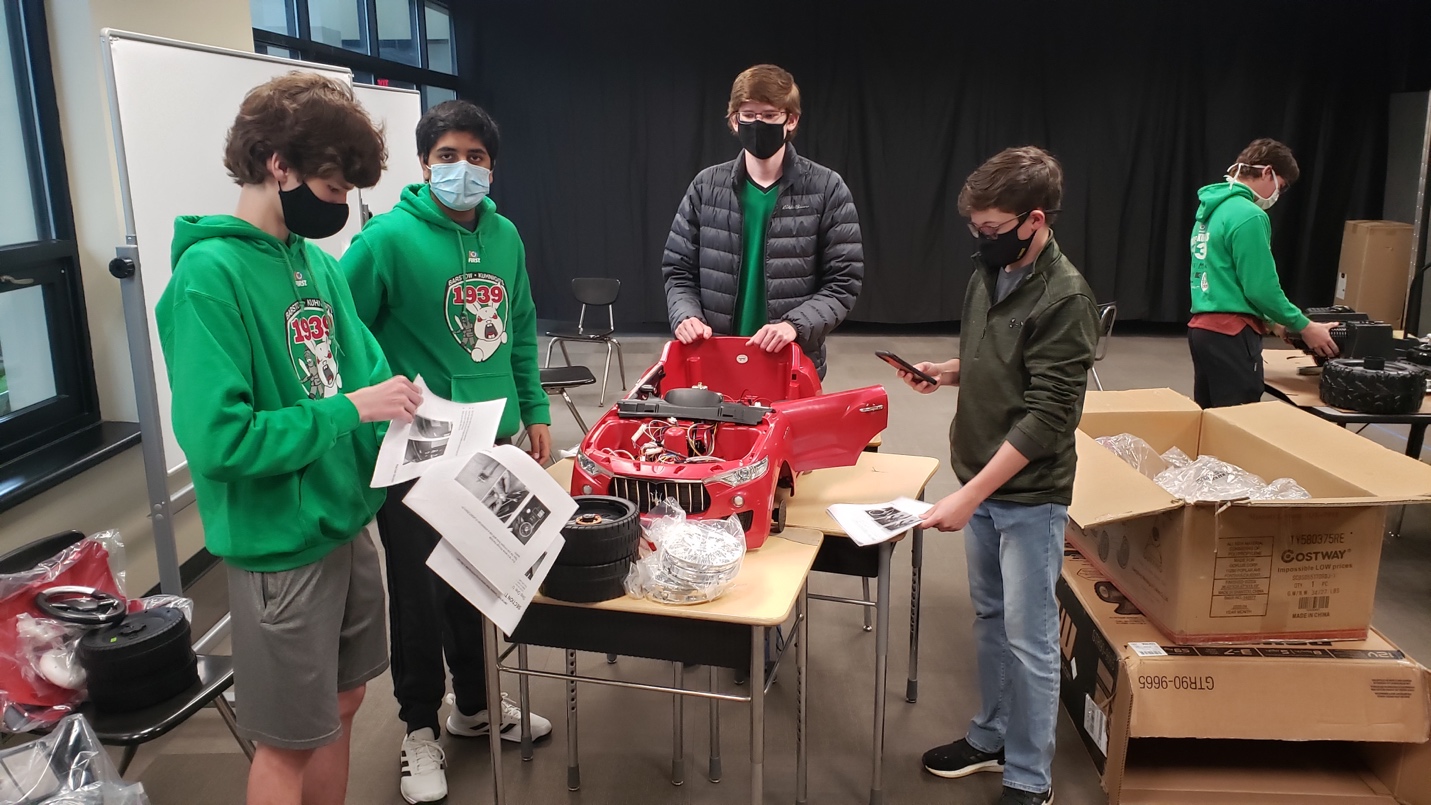 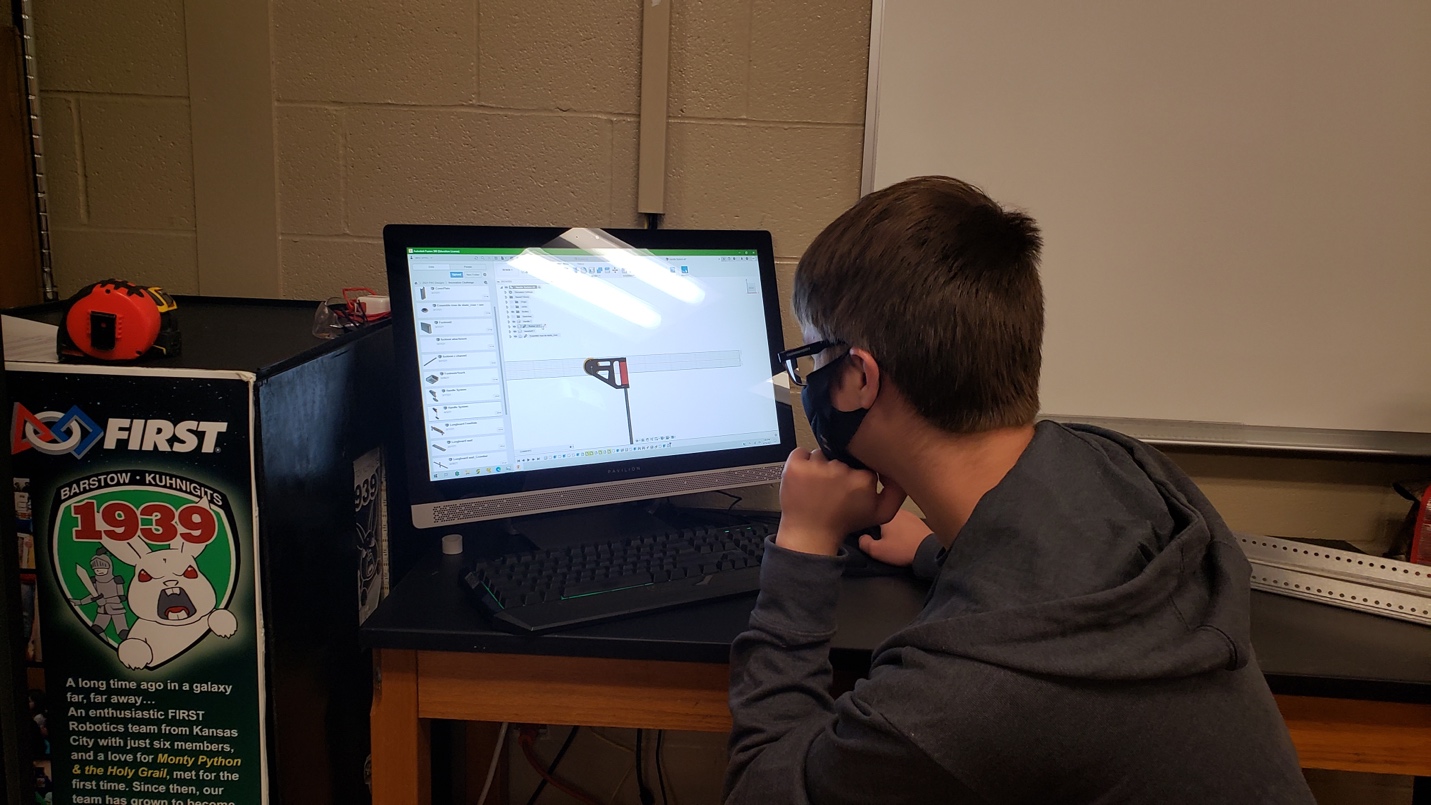 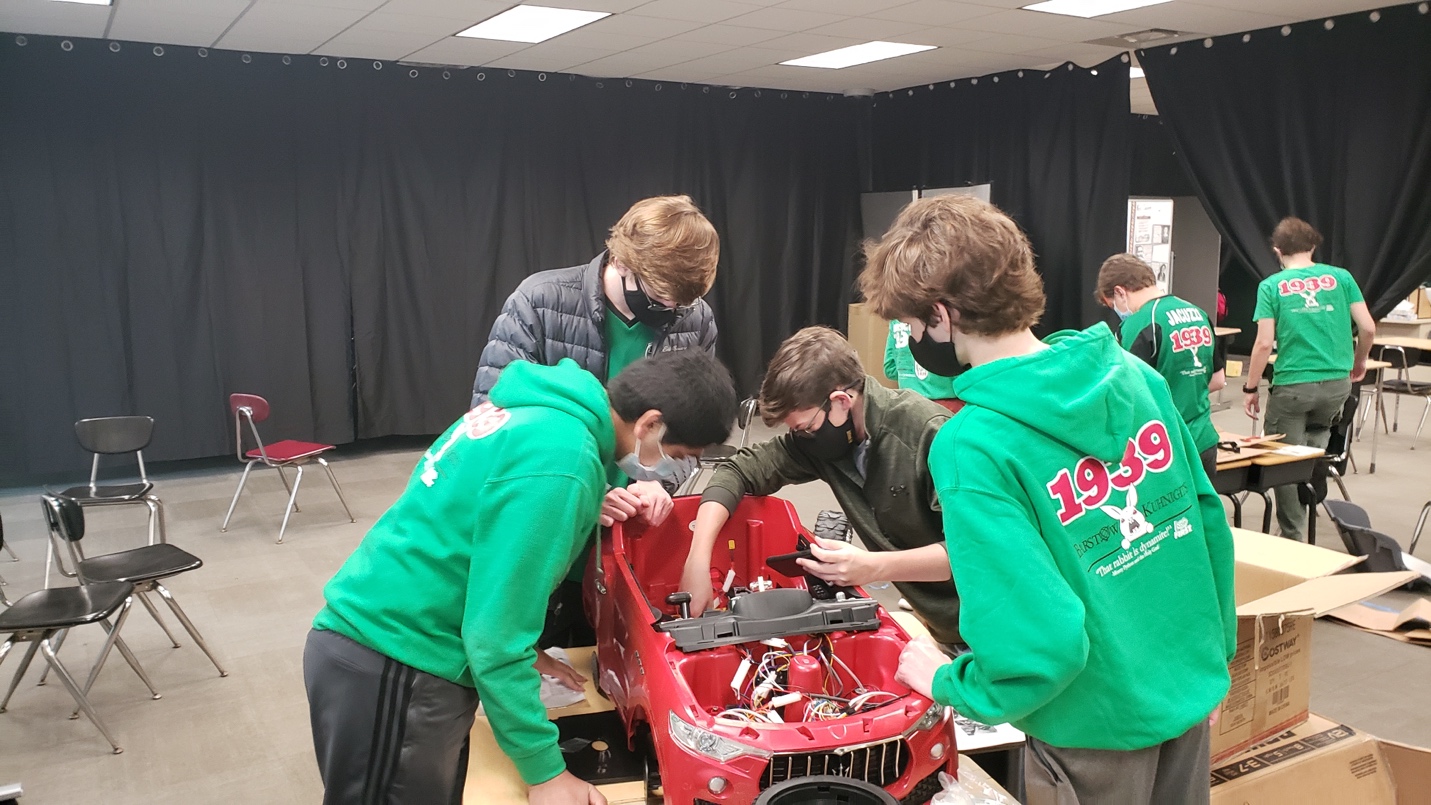 